Общие предложения африканских стран для ВАСЭ-16, Хаммамет, Тунис, 24 октября − 3 ноября 2016 годаПоддерживающие Государства-Члены (22): Алжир, Бенин, Бурунди, Камерун, Центральноафриканская Республика, Кот-д'Ивуар, Египет, Гана, Гвинея, Кения, Мали, Мозамбик, Нигер, Нигерия, Сенегал, Южно-Африканская Республика, Судан, Танзания, Чад, Того, Тунис, Зимбабве.______________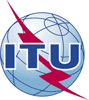 Всемирная ассамблея по стандартизации электросвязи (ВАСЭ-16)
Хаммамет, 25 октября – 3 ноября 2016 годаВсемирная ассамблея по стандартизации электросвязи (ВАСЭ-16)
Хаммамет, 25 октября – 3 ноября 2016 года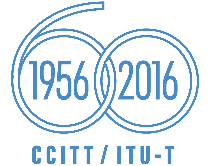 ПЛЕНАРНОЕ ЗАСЕДАНИЕПЛЕНАРНОЕ ЗАСЕДАНИЕДокумент 42-RДокумент 42-RДокумент 42-R29 сентября 2016 года29 сентября 2016 года29 сентября 2016 годаОригинал: английскийОригинал: английскийОригинал: английскийАдминистрации Африканского союза электросвязиАдминистрации Африканского союза электросвязиАдминистрации Африканского союза электросвязиАдминистрации Африканского союза электросвязиАдминистрации Африканского союза электросвязиобщие предложения африканских стран для работы ассамблеиобщие предложения африканских стран для работы ассамблеиобщие предложения африканских стран для работы ассамблеиобщие предложения африканских стран для работы ассамблеиобщие предложения африканских стран для работы ассамблеиРезюме:AFCPC42,
ADDAFCP №Описание1AFCP/BНОВАЯ РЕЗОЛЮЦИЯ Оценка выполнения Резолюций ВАСЭ.12AFCP/1MOD Резолюция 1Настоящий вклад содержит весьма незначительные поправки к некоторым пунктам Резолюции 1 о Внутреннем регламенте МСЭ-T, направленные на содействие созданию ресурсов Союза в целях укрепления функциональных возможностей МСЭ-Т.2AFCP/11MOD Резолюция 11 Пересмотренная Резолюция 11 отражает принципы, способствующие укреплению альтернативных банковских услуг, и Африка предлагает рассмотреть вопросы, о которых в ней идет речь.3AFCP/18MOD Резолюция 18Предлагаемые изменения к этой пересмотренной Резолюции 18 направлены на интеграцию Резолюции 57, касающейся координации между тремя Бюро МСЭ, для укрепления сотрудничества и процедуры распределения работы между их исследовательскими комиссиями на основе координации.4AFCP/29MOD Резолюция 29Этот пересмотр связан с большими изменениями, происходящими в сетях электросвязи, а также в методах, с помощью которых предоставляются услуги по этим сетям, особенно через границы стран.5AFCP/31MOD Резолюция 31В этом вкладе содержится предложение о рассмотрении вопроса об отмене на постоянной основе финансовых взносов со стороны Ассоциированных членов и Академических организаций − Членов из развивающихся стран, которые не являются коммерческими организациями.6AFCP/32MOD Резолюция 32В пересмотренной Резолюции 32 Африка предлагает рассмотреть вопрос об укреплении электронных методов работы (ЭМР). 7AFCP/57SUP Резолюция 57Предложение заключается в том, чтобы исключить эту Резолюцию и объединить ее с Резолюцией 18, касающейся укрепления координации между тремя Бюро МСЭ, для укрепления сотрудничества и процедуры распределения работы между их исследовательскими комиссиями на основе координации.8AFCP/69MOD Резолюция 69Этот пересмотр направлен на предупреждение практики, связанной с необоснованными дискриминационными действиями, такими как блокирование доступа некоторых Государств-Членов к некоторым интернет-ресурсам в рамках интернета общего пользования, а также к услугам и средствам ИКТ. 9AFCP/72MOD Резолюция 72Настоящий пересмотр направлен на стимулирование сотрудничества между тремя Бюро МСЭ, а также сотрудничества 5-й Исследовательской комиссией МСЭ-T с соответствующими исследовательскими комиссиями МСЭ-R, а также с другими внешними органами по вопросам, касающимся воздействия ЭМЧ на человека, с целью повышения осведомленности населения.10AFCP/76MOD Резолюция 76Этот пересмотр направлен на содействие выполнению программ, касающихся соответствия и функциональной совместимости, для развивающихся стран и нацелен на создание субрегиональных лабораторий (или центров) для проведения проверок на соответствие, чтобы подготовиться к введению Знака МСЭ-T.11AFCP/ИК3В соответствии с этим вкладом ВАСЭ-16 предлагается утвердить пять Рекомендаций, по которым были даны определения 3-й Исследовательской комиссией МСЭ-Т:1)	создание и присоединение национальных пунктов обмена трафиком интернета для снижения затрат, связанных с международными интернет-соединениями; 2) 	международные аспекты универсального обслуживания;3) 	пересмотренная Рекомендация МСЭ-Т D.271 о принципах начисления платы и учета для СПП;4) 	методические принципы определения такс на международный мобильный роуминг; 5) 	принципы определения соответствующих рынков и выявления операторов, обладающих значительным влиянием на рынке (SMP). 